KONGUNADU ARTS AND SCIENCE COLLEGE (AUTONOMOUS)COIMBATOREDEPARTMENT OF COMMERCE GUEST LECTUREOn“Startups Restoring the Indian Economy”Sept 7th - 2023 (Thursday)REPORTThe Department of Commerce organized a Guest lecture on 07.09.2023 and the Chief Guest for the function was Mr.Naveen Manickam, Certified EDII Trainer and Founder, NM Academia, CoimbatoreThe function started with a prayer song. Dr.S.Uma, Head of the Department, Department of Commerce welcomed the gathering. The Chief Guest Mr.Naveen Manickam, Certified EDII Trainer and Founder, NM Academia, Coimbatore, delivered the lecture on “Startups Restoring the Indian Economy”. In his address, he highlighted the importance of startups and the fast growing numbers of start-ups in India. He motivated the students to innovative new marketing ideas to threshold the business sector. His address was very inspiring and the students participated actively. 98 UG & PG Commerce students were benefited by the programme.Dr.S.Kalpana devi Assistant Professor, Department of Commerce delivered the vote of thanks.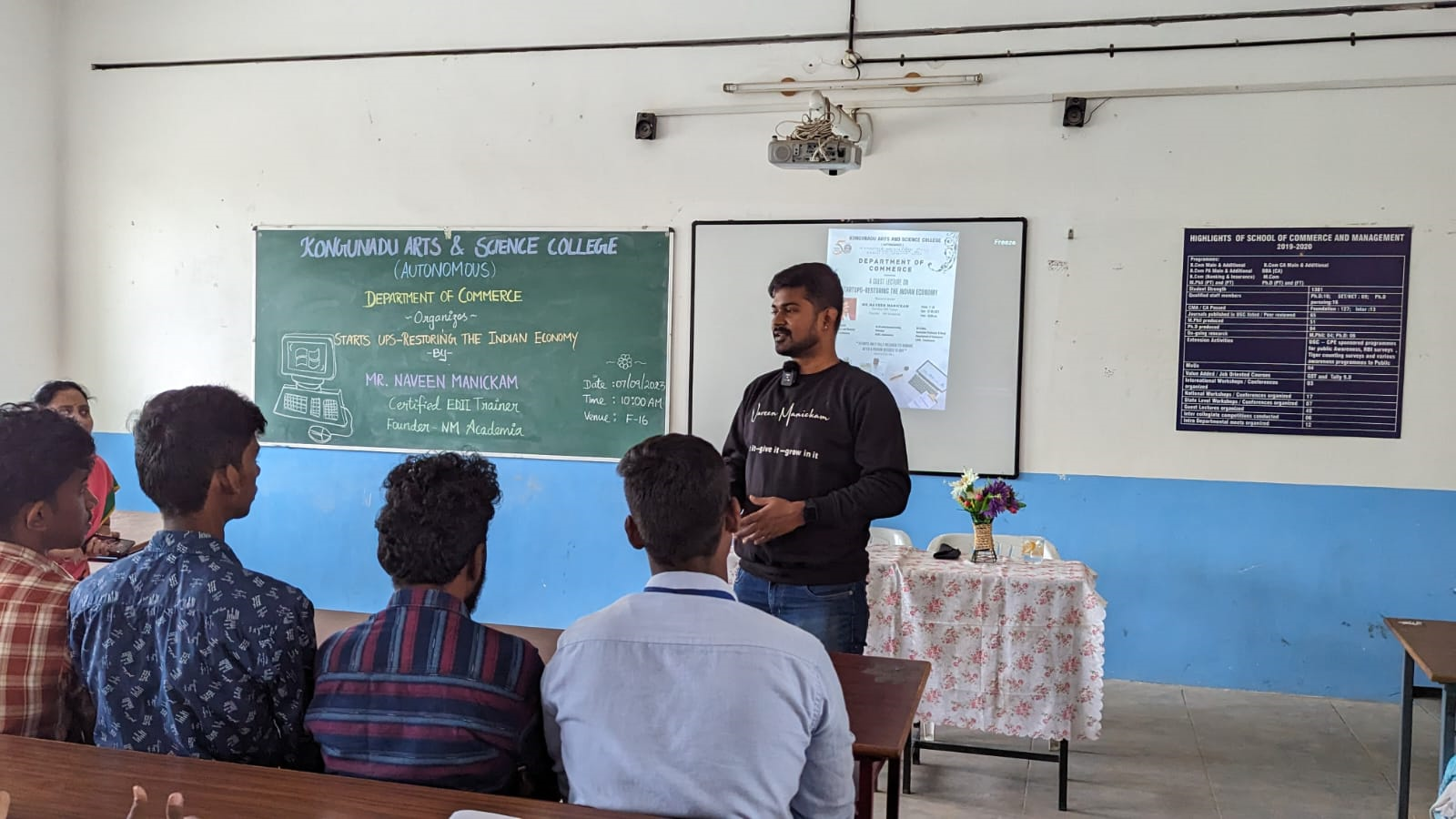 